Advertising Partnership Benefits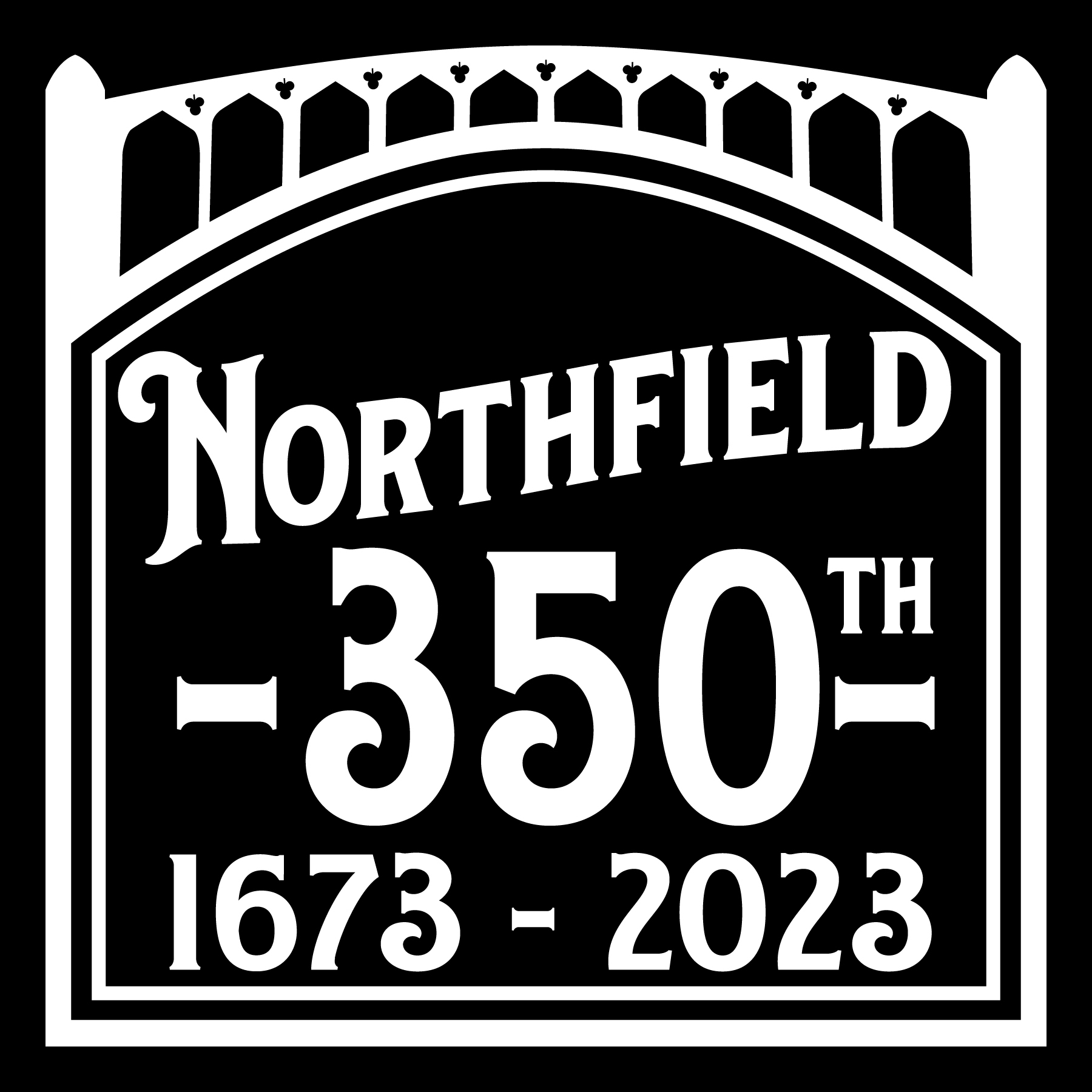 TOWN OF NORTHFIELD 350TH ANNIVERSARY 2023Choose the level that meets your advertising or philanthropy goals.NOTES: * Pole Banner availability in the immediate Village Center is limited. To discuss your options, please contact a member of the Community Engagement Team or call Joan and Steve Stoia at 413-835-1269 or your personal CE Group contact. We are happy to work with you to craft the right package of participation for you.Thank you, Town of Northfield 350th Anniversary CommitteeStacy Bond, Chair69 Main Street, Northfield MA 01360ANNIVERSARY UNDERWRITERSANNIVERSARY UNDERWRITERSANNIVERSARY UNDERWRITERSEVENT SPONSORSEVENT SPONSORSFRIENDSAdvertising Partnership BenefitsMajor Underwriter $7,500-5,000Contributing Sponsor $4,000-2,500Individual Event $1,000ParadeSponsor$1,000Business Friend of The 350th $500*Major Underwriter Recognition for ALL Events and Series and in All Print, Broadcast and Electronic Media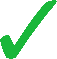 Top Banner Position with Logo in Recorder newspaper promotions and on Anniversary websiteMid-Position Acknowledgement in Recorder newspaper promotions and Anniversary websiteListing in Recorder newspaper promotions and Anniversary websiteMajor Sponsor Acknowledgement in Radio Ads for “Northfield History Minute” and Event promotions Contributing Sponsor Mentions in Radio Ads for “Northfield History Minute” and Event promotionsContributing Sponsorship Designation in Individual Events or Series Acknowledge in PromotionsSponsorship Acknowledgement of One Individual Event in Print and Social Media Promotions  Name and Logo on One “Northfield History” Utility Pole Banner on Main Street/Rt.63Waived Entry fee for vehicle in the Parade, October 1, 2023Top Banner Position on Commemorative PostersFront Placement of Name and Logo on Anniversary Tee ShirtsBack Placement on Anniversary Tee Shirts